The Philosophy of Tea - new paintings by Melanie ParkeJune 19 - August 1, 2020Kenise Barnes Fine Art has locations in Larchmont, NY and Kent, CT and represents more than fifty artists. Please visit our website KBFA.com or inquire for images and information.The Philosophy of Tea, 2019
oil on canvas
52 x 58 inches


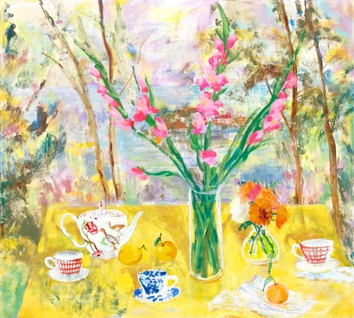 $9,000.00
Before You Thought Spring, 2020
oil on canvas
40 x 30 inches


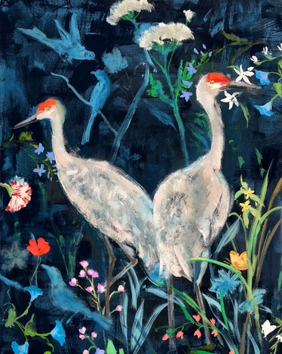 $4,600.00
Peachy, 2019
oil on canvas
42 x 38 inches


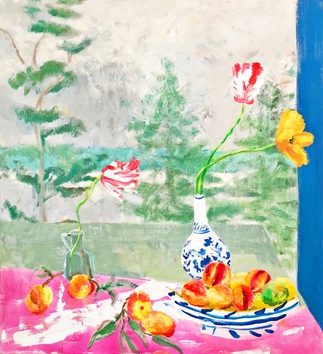 $5,600.00
Arezzo Garden Square, 2019
oil on canvas
40 x 30 inches


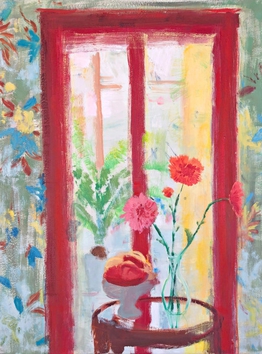 $4,600.00
Blue Wren, 2020
oil on canvas
30 x 30 inches


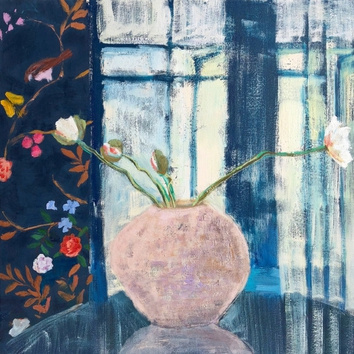 $3,900.00
Willow Willow, 2019
oil on canvas
32 x 48 inches


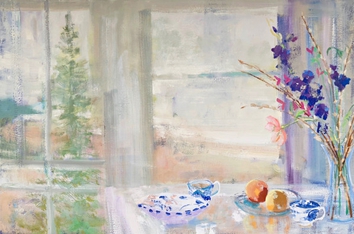 $5,600.00
Nicae, 2019
oil on canvas
40 x 44 inches


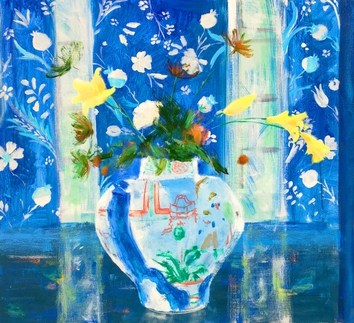 $6,000.00
Shoreline Posey
oil on canvas
48 x 72 inches


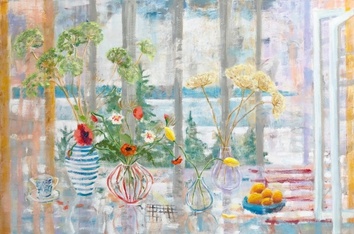 $9,000.00
Gladiola Pine, 2019
oil on canvas
48 x 52 inches


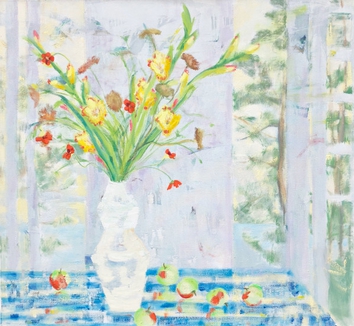 $8,000.00
Arezzo Morning, 2020
oil on canvas
36 x 36 inches


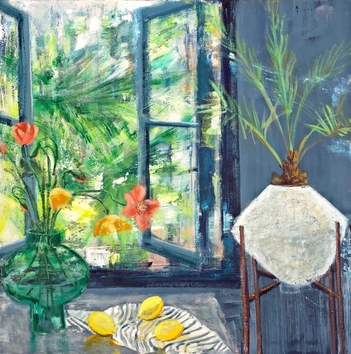 $4,600.00
Late August Pine, 2019
oil on canvas
36 x 36 inches


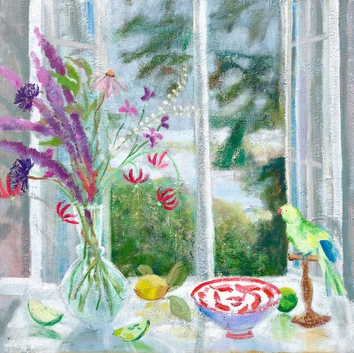 $4,600.00
The Flower of My Secret, 2020
oil on canvas
48 x 60 inches


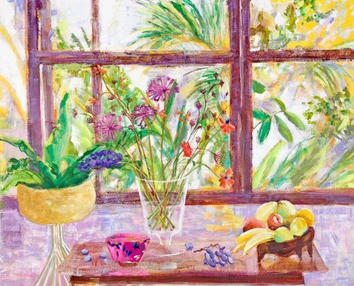 $8,500.00
